Publicado en Madrid, Granada el 14/03/2019 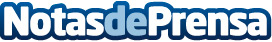 Fumar o vapear durante el embarazo puede causar enfermedades pulmonares en hijos y nietos, según Jan TesarikLa inhalación de tabaco, activa o pasiva y también el uso de cigarrillos electrónicos durante el embarazo puede causar enfermedades pulmonares en la descendencia, sobre todo asma y la enfermedad pulmonar obstructiva crónica (EPOC). Según un grupo de trabajo en el que participa del doctor Jan Tesarik de Granada, el mecanismo de estos efectos es mayoritariamente epigenético y se están explorando vías de prevención con fármacosDatos de contacto:Maria de la Plaza620 259 329Nota de prensa publicada en: https://www.notasdeprensa.es/fumar-o-vapear-durante-el-embarazo-puede Categorias: Medicina Sociedad Madrid Andalucia Infantil http://www.notasdeprensa.es